КАЛЕНДАРЬ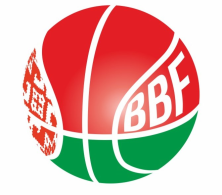 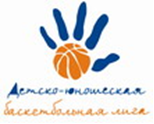 XXIV Детско-юношеской баскетбольной лиги - «Слодыч»«ФИНАЛ 4-х ДЮБЛ» - юноши 2010-2011 гг.р. Дивизион 225-27 мая 2022г., г. Минск, ул. Уральская, 3аКоманды – участницы:25 мая 2022 (среда)26 мая 2022 (четверг)27 мая 2022 (пятница)Главный судья						 "Цмокi-Мiнск"- 5"Цмокi-Мiнск"- 4"СДЮШОР №7" БК "Принеманье"-2Пуховичская СДЮШОРВремяматчаНазвание командысчётНазвание команды12.30 "Цмокi-Мiнск"- 4Пуховичская СДЮШОР14.00 "СДЮШОР №7" БК "Принеманье"-2"Цмокi-Мiнск"- 5 ВремяматчаНазвание командысчётНазвание команды11.30 "СДЮШОР №7" БК "Принеманье"-2"Цмокi-Мiнск"- 413.00"Цмокi-Мiнск"- 5Пуховичская СДЮШОРВремяматчаНазвание командысчётНазвание команды10.00Пуховичская СДЮШОР"СДЮШОР №7" БК "Принеманье"-211.30"Цмокi-Мiнск"- 4"Цмокi-Мiнск"- 513.00Награждение командНаграждение командНаграждение команд